_______________________________	                                 Kraków, ________________ Imię wnioskodawcy                                                                                                                                Data______________________________________Nazwisko wnioskodawcy________________________________	Data urodzenia wnioskodawcy________________________________                   Numer sprawy / Referent sprawy                                                                                                                                                                                                 ________________________________                                    Numer telefonu wnioskodawcy	                                                                   Adres zamieszkania wnioskodawcy:        __________________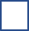  Kod pocztowy, miejscowość_______________________________________Ulica, numer budynku, numer lokalu
          OŚWIADCZENIE O ZMIANIE NUMERU TELEFONUOświadczam, że zmieniłem/łam numer telefonu. Moim aktualnym numerem telefonu jest           										                    (numer telefonu)																			                      Czytelny podpis wnioskodawcy